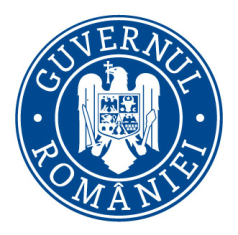 MINISTERUL AGRICULTURII ŞI DEZVOLTĂRII RURALEDirecţia Generală Control, Antifraudă şi InspecţiiDirecţia Monitorizare Inspecţii, Verificare şi ControlInspecţia Naţională pentru Calitatea SeminţelorInspectoratul Teritorial pentru Calitatea Seminţelorşi Materialului Săditor Prahova                      Ploieşti, str.Praga nr.7,  Telefon / fax : (004) 0244 590157                          E-mail : itcsms.ph@madr.ro,   www.itcsmsph.bvl.roPloiesti, Nr. 08  din 11.01.2021RAPORT  DE  ACTIVITATE AL I.T.C.S.M.S. PRAHOVA PE  ANUL  2020(întocmit conform modelului stabilit prin Anexa 3. Model Raport periodic de activitate / Legea nr. 544/2001, cu modificările şi completările ulterioare)PROFILUL ORGANIZAŢIONALCuvânt înainte din partea conducătorului instituțieiInspectoratul Teritorial pentru Calitatea Seminţelor si Materialului Saditor (ITCSMS) Prahova reprezintă, în conformitate cu prevederile Legii nr. 266/2002 privind producerea, prelucrarea, controlul şi certificarea calităţii, comercializarea seminţelor şi a materialului săditor, precum şi testarea şi înregistrarea soiurilor de plante, rerepublicată (Legea nr. 266/2002 (r2)), una din cele 30 de autorităti competente teritoriale prin care Inspecţia Naţională pentru Calitatea Seminţelor (INCS), din cadrul Ministerului Agriculturii şi Dezvoltării Rurale (MADR) îşi exercită atribuţiile, la nivelul județului Prahova, parte integrantă a Regiunii de Dezvoltare Sud – Muntenia. Regiunea are un relief foarte variat dispus în scări, în sud sunt cele mai mici altitudini, pe când în nord se poate găsi și altitudinea de 2.500 m deasupra nivelului mării. Datorită diversității formelor sale de relief  județul Prahova dispune de o structură fizico-geografică unitară, cu veri foarte calde și uscate și ierni , specific unui topoclimat de dealuri subcarpatice, mai umed și mai răcoros vara și mai umed și mai puțin rece iarna, ceea ce îi conferă o pretabilitate deosebită pentru agricultură, prin valorificarea condiţiilor favorabile culturii cerealelor, legumelor, viţei de vie, pomilor fructiferi, plantelor ornamentale, etc., atât în zona rurală, cât şi în cea periurbană.Inspectoratul ITCSMS Prahova funcţionează ca unitate cu personalitate juridică, finanţată din venituri extrabugetare şi din alocaţii de la bugetul Ministerului Agriculturii şi Dezvoltării Rurale şi subordonată Inspecţiei Naţionale pentru Calitatea Seminţelor care funcţionează în cadrul Direcţiei Monitorizare Inspecţii, Verificare şi Control (DMIVC) din Direcţia Generală Control, Antifraudă şi Inspecţii (DGCAI), a Ministerului Agriculturii şi Dezvoltării Rurale.Prin documentele pe care le emite, ITCSMS Prahova îşi asumă responsabilitatea pentru autenticitatea şi calitatea seminţelor şi materialului săditor, produse, prelucrate, respectiv, comercializate pe teritoriul judeţului, în cadrul competenţelor ce-i revin potrivit reglementărilor legale în vigoare:înregistrarea operatorilor economici implicaţi în producerea, prelucrarea şi/sau comercializarea seminţelor şi materialului săditor şi eliberarea autorizaţiilor de funcţionare;supravegherea şi monitorizarea operatorilor economici furnizori de seminţe şi material săditor pe parcursul producerii, condiţionării, tratării, ambalării, etichetării, depozitării, transportului şi comercializării;efectuarea controlului calităţii în câmp şi laborator, în scopul menţinerii calităţii seminţelor şi materialului săditor, prin tehnici şi scheme conforme legislaţiei în vigoare;eliberarea documentelor oficiale de atestare a calităţii seminţelor şi materialului săditor;urmărirea aplicării prevederilor reglementărilor oficiale în vigoare, constatarea contravenţiilor şi aplicarea sancţiunilor prevăzute de lege prin persoanele împuternicite în acest sens;îndeplinirea sarcinilor şi obiectivelor stabilite de INCS în conformitate cu prevederile legale în vigoare.Prin modul de organizare conceput şi implementat, managementul la cel mai înalt nivel al ITCSMS Prahova a reuşit să asigure condiţiile necesare satisfacerii exigenţelor actuale privind controlul în câmp al culturilor semincere şi testarea calităţii seminţelor în vederea certificării oficiale a loturilor de seminţe, furnizând un cadru de funcţionare clar şi eficient.Misiunea instituției și responsabilitățiObiectivul pe termen lung al laboratorului ITCSMS Prahova este acela de a-şi asigura perenitatea prin competenţă şi performanţă, prin:construirea şi menţinerea credibilităţii prin performanţă;actualizarea permanentă a ofertei serviciilor şi fidelizarea unui segment constant de clienţi, în scopul transformării pieţei potenţiale, într-o piaţă reală;dezvoltarea unei capacităţi organizaţionale care să reziste concurenţei şi/sau perioadelor de recesiune.Pentru materializarea obiectivelor propuse, managementul la cel mai înalt nivel al ITCSMS Prahova , a conceput şi implementat o politică în domeniul calităţii prin care se asigură că:promovează bunele practici profesionale, prin servicii de calitate echitabile şi echidistante, către toţi clienţii;dispune de resurse tehnice şi umane competitive prin care, prin proceduri şi practici adecvate, conforme standardelor şi normelor în vigoare, realizează testarea calităţii seminţelor în condiţii de performanţă;răspunde cerinţelor clienţilor prin servicii la nivelul exigenţelor actuale, prin disponibilitate la dialog şi prin receptivitate faţă de sugestiile acestora;dispune de personal calificat şi instruit corespunzător, cât şi de un sistem eficient de audit şi monitorizare care să asigure depistarea surselor potenţiale de neconformităţi şi iniţierea acţiunilor preventive şi corective adecvate;acţionează pentru îmbunătăţirea continuă a eficacităţii sistemului de management al calităţii, în conformitate cu prevederile Ordinului MAPDR nr. 141/2012 pentru aprobarea Procedurilor, condiţiilor şi regulilor privind autorizarea oficială a laboratoarelor pentru testarea seminţelor oficial şi sub supraveghere oficială şi SR EN ISO/CEI 17025:2018. Cerințe generale pentru competența laboratoarelor de încercări și etalonări, referențialul internațional pentru laboratoarele de încercări și etalonări care doresc să demonstreze capacitatea lor de a furniza rezultate de încredere. Îndeplinirea obiectivelor menţionate se bazează pe responsabilizarea personalului cu privire la obligaţiile ce îi revin, conform Codului Administrativ şi Legii nr. 266/2002: însuşirea documentaţiei referitoare la calitate şi implementarea corectă a acesteia;respectarea limitelor de competenţă, fără a angaja instituţia, sau comunica date despre activitatea acesteia, sau despre rezultatele obţinute în activitatea curentă, în afara acordului scris al inspectorului şef;realizarea strictă numai a sarcinilor cuprinse în fişa postului şi a celor dispuse de inspectorul şef;certitudinea că, nici un analist din institutie nu poate fi supus nici unei presiuni din partea conducerii inspectoratului, care ar putea influenţa negativ rezultatul şi calitatea muncii sale;certitudinea că remuneraţia personalului instituţiei nu este influenţată şi nu depinde de rezultatele controalelor în camp şi analizelor de laborator;certitudinea că inspectorii oficiali şi analiştii nu pot fi supuşi unor influenţe comerciale, financiare sau de altă natură, exercitate de alte persoane sau organizaţii exterioare inspectoratului, cu privire la rezultatul controalelor în camp şi analizelor de laborator.	ITCSMS Prahova nu angajează nici o activitate ce ar putea compromite încrederea în independenţa şi integritatea analiştilor care efectuează analiza seminţelor.Managementul la cel mai înalt nivel al ITCSMS Prahova îşi asumă angajamentul conformităţii cu prevederile actelor normative în vigoare cât şi de îmbunătăţire continuă a eficacităţii sistemului de management al calităţii.Contribuția la realizarea obiectivelor guvernării și a celor asumate de RomâniaPentru gestionarea problemelor legate de producerea, prelucrarea și comercializarea semințelor și materialului săditor la nivelul județului Prahova, ITCSMS Prahova dispune de personal competent atestat în acest sens de INCS, precum şi de un laborator pentru eşantionarea loturilor de seminţe şi efectuarea testelor de calitate specifice certificării oficiale a seminţelor şi materialului săditor, acreditat/reacreditat oficial pentru testarea sub supraveghere oficială a seminţelor, de structurile desemnate ale Ministerului Agriculturii și Dezvoltării Rurale, în conformitate cu prevederile standardelor internaţionale de calitate.Conform celor menţionate, ITCSMS Prahova a realizat în anul 2020, controlul, certificarea identităţii şi testarea calităţii seminţelor, înregistrarea, supravegherea, monitorizarea şi autorizarea operatorilor economici, în toate etapele producerii, prelucrării şi comercializării, în conformitate cu regulile, normele tehnice şi reglementările comunitare şi internaţionale în vigoare, având ca obiective centrale: implementarea în teritoriu a politicii agricole a Guvernului României, prin: asigurarea necesarului de sământă si material săditor la nivelul cerinţelor europene; producerea, prelucrarea şi/sau comercializarea seminţelor şi materialului săditor în condiţii corespunzătoare, precum şi întărirea capacităţii instituţionale a instituţiei, prin: acreditarea oficială a laboratoarelor pentru testarea seminţelor şi realizarea legăturilor funcţionale cu structurile centrale şi locale.Implementarea în teritoriu a Politicii Agricole a Guvernului României Asigurarea necesarului de sământă si material săditor la nivelul cerinţelor europene A. Înregistrarea  operatorilor economici pentru producerea, prelucrarea şi/sau comercializarea seminţelor şi materialului săditorÎntre firmele cu interes în domeniul agriculturii, un segment important revine celor implicate în producerea, prelucrarea şi/sau comercializarea seminţelor şi materialului săditor, domeniu în care sunt implicaţi un număr considerabil de operatori economici.În cursul anului 2020, la nivelul judeţului Prahova fiind înregistraţi pentru producerea, prelucrarea si/sau comercializarea semintelor si materialului săditor,peste 504 operatori economici pentru care au fost eliberate 717 autorizaţii, între activitățile autorizate, cel mai bine reprezentate, fiind cea de comercializare a seminţelor şi materialului săditor, respecctiv, cea de producere a semințelor din urmatoarele specii: cereale, plante oleaginoase si textile și plante furajere, care asigură, sub atenta monitorizare si supraveghere a ITCSMS Prahova necesarul de seminte al zonei. În contextul celor menționate, în anul 2020:- Autorizaţii nou eliberate - 29;- Total operatori economici înregistrati la nivelul judeţului Prahova  –504.a) Monitorizarea operatorilor economici înregistaţiPrin implementarea Programului anual de supraveghere si monitorizare, inspectorii oficiali ai ITCSMS Prahova au realizat monitorizarea tuturor operatorilor care au desfăşurat activităţi în domeniu, activitatea fiind materializată prin:- Nr. operatori economici monitorizaţi – 477;- Fişe de supraveghere şi monitorizare intocmite -189;- Declaraţii  stocuri de seminţe –25.b) Monitorizarea permanentă a pieţei seminţelorÎn conformitate cu Programul anual de monitorizare permanentă a pieţei seminţelor, precum şi cu solicitările INCS, transmise prin Direcţia Monitorizare Inspecţii, Verificare şi Control, din cadrul Direcţiei Generale Control, Antifraudă şi Inspecţii, conducerea ITCSMS Prahova a organizat echipe de control care au monitorizat activitatea de comercializare a seminţelor şi materialului săditor, atât la nivelul operatorilor economici înregistraţi, cât şi la nivelul pieţelor, târgurilor şi oboarelor organizate, care funcţionează cu aprobarea autorităţilor locale, fără a fi constatate aspecte care să contravină legislaţiei aplicabile domeniului, în vigoare:- Contravenţii constatate- lipsa autorizatii, remediate prin autorizare- Sancţiuni aplicate –nu a fost cazul.B. Producerea, prelucrarea şi/sau comercializarea seminţelor şi materialului săditor în condiţii corespunzătoarea) Controlul în câmp al culturilor semincerePrin implementarea Programului anual de de multiplicare, inspectorii oficiali atestaţi ai ITCSMS Prahova au realizat controale în teren asupra culturilor (parcelelor) semincere declarate de operatorii economici înregistraţi, chiar daca toate culturile au fost grav afectate de secerta prelungita; s-au eliberat documente de inspecţie în câmp, în conformitate cu prevederile Legii nr. 266/2002, rerepublicată, precum şi a Ordinelor MADR privind transpunerea Directivelor europene de bază pentru comercializarea seminţelor şi materialului săditor, pentru o suprafaţă totală de 2473,00 ha (9510,90  ha convenţionale), astfel:- suprafaţa totală multiplicată – 2473,00 ha, din care: cereale păioase- 2231,00 ha; plante furajere -75,00 ha; plante oleaginoase şi textile – 23,10 ha; seminte legume: 0,80 ha; material de înmulţire şi plantare fructifer – 17,67  ha; material de înmulţire vegetativă a viţei de vie – 105,850 ha; material ornamental – 19,58 ha;- nr. operatori economici multiplicatori controlati- 52;- nr. agricultori economici multiplicatori controlati- 58;- nr. parcele controlate- 767;- nr. total documente de inspecţie în câmp (DIC) eliberate: - 767, din care: cu decizia admis: - 765 ; cu decizia admis sub rezervă: - 0; cu decizia respins: -2.b) Certificarea loturilor de seminţePrin implementarea Programului anual de certificare, precum şi a solicitărilor ulterioare ale operatorilor înregistraţi pentru prelucrarea şi/sau comercializarea seminţelor, inspectorii oficiali atestaţi ai ITCSMS Prahova au realizat certificarea loturilor de seminţe provenind din culturile semincere admise la multiplicare pe teritoriul judeţului, precum şi a celor aduse pentru prelucrare / comercializare din alte judeţe sau din alte state europene, astfel:- Nr. operatori economici care au solicitat certificarea oficială – 35;- Declaraţii de certificare verificate/acceptate - 322;- Etichete oficiale redactate /  eliberate – 100.337, din care etichete oficiale 82108 bucati.c) Testarea calitătii semintelor în laboratorPentru certificarea loturilor de seminţe provenind din culturile semincere admise la multiplicare, pe teritoriul judeţului, precum şi a celor aduse pentru prelucrare / comercializare din alte judeţe sau din alte state europene, inspectorii oficiali atestaţi din cadrul ITCSMS Prahova au realizat eşantionarea oficială a loturilor de seminţe, în vederea testării oficiale acestora în cadrul laboratorului propriu acreditat oficial pentru această activitate, care are personal propriu, calificat / instruit / acreditat şi deţine echipamente de laborator specifice, precum şi un Manual al calităţii:- numar determinari efectuate: 3745;- nr. loturi seminte certificate: 382;- material saditor certificat: 622,53 mii bucati.ITCSMS Prahova dispune de:- Sistem propriu de management al calităţii (MQ);- Proceduri operaţionale şi de sistem – 107;- Instrucţiuni de lucru specifice fiecărui subsegment de activitate şi fiecărui echipament de lucru utilizat -41.d) Alte activităţi de certificarePentru gestionarea certificării loturilor de seminţe provenind din alte state europene, precum şi a celor provenite din import în vederea reambalării, inspectorii oficiali atestaţi din cadrul ITCSMS Prahova au realizat monitorizarea tuturor cantităţilor de seminţe intrate din afara judeţului, precum şi eşantionarea oficială a loturilor de seminţe destinate reambalării, astfel:- Nr. operatori economici care au solicitat reambalarea oficială – 25;- Nr. loturi reambalate sub supraveghere oficială - 29;- Nr. etichete furnizor redactate şi imprimate – 18229 bucati;- Nr. importuri monitorizate (Loturi / cantităţi/ Ţara de origine/ etc)- nu a fost cazul Întărirea capacităţii instituţionale a instituţieiAcreditarea oficială a laboratoarelor pentru testarea seminţelorÎmbunătătirea continuă a pregătirii personaluluiPentru îmbunătăţirea constantă a activităţii specifice şi dezvoltarea carierei functionarilor publici, conducerea instituţiei (inspector şef, managerul calităţii) a realizat o analiză obiectivă a resurselor de personal, pentru identificarea corectă a necesităţilor de instruire ale acestuia, cu respectarea prevederilor Legii nr. 266/2002 rerepublicată, Ordonanta de Urgenta a Guvernului nr. 57 din 2019 privind Codul Administrativ, reactualizat, pe baza cărora a elaborat şi implementat  Programul anual de instruire a personalului şi a iniţiat măsurile necesare pentru planificarea şi aprobarea resurselor financiare necesare implementării acestuia.a) Monitorizarea internă a personalului:- Nr. personal laborator monitorizat – 7;- Fişe monitorizare analişti de laborator - 57;- Fişe monitorizare eşantionori oficiali – 28.b) Formarea continuă a personalului:- Nr.  instruiri externe organizate de LCCSMS – nu a fost cazul (COVID 19);- Nr. instruiri externe organizate de INCS – nu a fost cazul (COVID 19);- Nr. cursuri formare MQ şi auditori – 1 (1 participant).Menţinerea sistemului propriu al calităţiiPentru îmbunătăţirea constantă a activităţii specifice, conducerea instituţiei (inspector şef, managerul calităţii) a gestionat cu deosebită atenţie, integrarea instituţiei în programele  de evaluare tehnică a activităţii desfăşurate de fiecare inspector oficial atestat, atât pe plan intern, cât şi la nivelul INCS şi LCCSMS, astfel:a) Evaluări interne - analize de management – 2 (semestrial);- audituri interne – 12 (9 operationale si 3 de sistem);b) Evaluări externe realizate de INCS şi LCCSMS- Audituri externe (acreditare / reacreditare) - 1;- Verificarea puritătii varietale a semintelor în postcontrol – 78 probe transmise pentru verificarea purităţii biologice, în microculturi, care au confirmat rezultatele consemnate în documentele (DIC) eliberate de inspectorii oficiali atestaţi;- Participarea la Programul testelor de referinţă –2 teste de referiţă , cu neconformitati = zero.Realizarea legăturilor funcţionale cu structurile centrale şi localea) Colaborarea cu federaţiile, asociaţiile şi organizaţiile profesionale pentru organizarea de târguri şi expoziţiiPentru o bună informare a producătorilor agricoli, în legătură cu activitatea instituţiei şi modul în care aceasta vine în sprijinul cultivatorilor agricoli, în calitatea acestora de beneficiari finali ai seminţelor şi materialului săditor certificate la nivelul ITCSMS Prahova, conducerea instituţiei a iniţiat măsuri de participare online la manifestările specifice organizate la nivelul judeţului, astfel:-  târguri agricole anuale ;-  loturi demonstrative pentru promovarea varietătilor performante -2;-  expozitii de material ornamental  . b) Consultanţă de specialitate în domeniul seminţelor şi diseminarea informaţiilor specifice, provenite de la MADR ŞI CE.Pentru creşterea calităţii producţiilor de seminţe şi material săditor realizate la nivelul operatorilor economoci înregistraţi, respectiv, pentru menţinerea nivelului de pregătire a personalului împuternicit al acestora, la nivelul cerinţelor legislaţiei naţionale şi europene, conducerea instituţiei, prin inspectorii oficiali atestaţi, a procedat la realizarea de instruiri tehnice periodice, conform aspectelor constatate în urma activităţilor de monitorizare a activităţii operatorilor economici înregistraţi sau la solicitarea expresă a operatorilor economici, după caz:- Nr. instruiri ale operatorilor economici înregistrati - 23;- Nr. persoane împuternicite instruite - 35;- Nr. certificate de atestare profesională eliberate –35.Datele de contact (adresă, telefon, email) pentru fiecare departamentITCSMS Prahova are sediul în municipiul Ploiesti, str. Praga  nr. 7, Cod poştal: 100172; judeţul Prahova;Tel: 0244 590157; Fax: 0244 590157; e-mail: itcsms.ph@madr.ro.ITCSMS Prahova este condus de inspector şef, ing. Adina VOINEAPOLITICI PUBLICEInformații privind rezultatele implementării Planului Strategic Instituțional Planul Strategic Instituţional (PSI) al ITCSMS Prahova pentru anul 2020 s-a înscris în PSI al Ministerului Agriculturii şi Dezvoltării Rurale (MADR) şi este cunoscut de personalul de conducere şi de execuţie al instituţiei, cât şi de celelalte entităţi interesate, fiind publicat, atât pe site-ul instituţiei şi comunicat, conform termenelor solicitate la secretariatul general al MADR, care l-a adoptat ca  instrument esenţial pentru implementarea planificării strategice și bugetare în domeniul seminţelor şi materialului săditor, în agricultura și dezvoltarea rurală (ADR), parte integrantă a PSI asumat de Guvernului României. În contextul celor menţionate, personalul de conducere şi de execuţie al ITCSMS Prahova şi-a asumat obiectivele strategice stabilite şi s-a implicat activ în realizarea acestora, angajându-se în respectarea misiunilor şi viziunii generale a MADR, respectiv:de a sprijini, prin politici publice adecvate, dezvoltarea unui sector agricol performant, care să servească în mod eficient și echitabil cetățenilor și economiei din România, protejând în același timp mediul înconjurător, și care să asigure o dezvoltare a zonei rurale cât mai apropiată de cerințele vieții moderne;de a se afirma ca o instituţie demnă de încredere, transparentă și responsabilă, care activează pentru a servi interesele foarte diverse ale producătorilor de seminţe şi material săditor, cît şi a celor ale utilizatorilor finali ai acestor produse, în scopul asigurării unei protecţii reale a producătorilor agricoli, în calitatea lor de beneficiari ai serviciilor oferite de instituţie.Judeţul Prahova se numără printre zonele cu o favorabilitate accentuată a terenului agricol, a resurselor de apă și al resurselor umane, agricultura având un rol semnificativ  în raport cu populația din mediul rural și cu gradul de ocupare a forței de muncă, exploatarea corectă a cestora, asigurând o angajare mult mai productivă a forței de muncă agricole, contribuind la progrese reale în reducerea sărăciei rurale și a eliminării decalajului față de cele din zonele urbane, respectiv, la creșterea economică eficientă, la realizarea de economii la nivelul banilor publici, precum și la instituirea unei balanțe comerciale mai durabile.Transformarea agriculturii și a zonelor rurale într-un mod care să permită valorificarea eficientă a resurselor disponibile necesită o acțiune publică și coordonată strategic, prin care să se abordeze o serie de impedimente critice. Mai exact, România trebuie să recunoască structura duală a sectorului agricol și să ofere pachete de politici adaptate nevoilor specifice fiecărui segment, asigurând în același timp o tranziție ușoară către o agricultură orientată spre piață și spre export.Pentru a face față provocărilor menționate mai sus, ITCSMS Prahova şi-a propus să faciliteze:o integrare mai bună a producătorilor de seminţe şi material săditor, la nivelul judeţului şi în lanțul valoric;profesionalizarea producătorilor de seminţe şi material săditor prin asigurarea unui acces îmbunătățit la cunoștințe, abilități și cercetare, în cadrul activităţilor specifice de înregistrare / autorizare pentru producerea, prelucrarea şi/sau comercializarea seminţelor şi monitorizarea eficientă a activităţilor desfăşurate de aceştia;asigurarea necesarului de seminţe şi material săditor al judeţului în condiţii de calitate acceptate la nivel european, prin creşterea calităţii prestaţiilor profesionale ale personalului propriu care realizează controlul în câmp al culturilor semincere, eşantionarea loturilor de seminţe, testarea calităţii  seminţelor, ca şi componente ale procesului de cerificare oficială ale seminţelor puse la dispoziţia utilizatorilor finali. Priorități pentru perioada următoarePriorităţile principale pentru perioada următoare sunt descrise în Planul Strategic Instituţional (PSI) al ITCSMS Prahova. Activitatea ITCSMS Prahova nu a fost profund afectata de pandemie, salariatii nefiind contaminati cu virusul SARS-COV-2 (COVID 19);  un singur angajat a putut desfasura activitatea prin telemunca (IT-istul ) si aceasta temporar. Informații relevante privind performanța instituţiei rezultate din rapoartele de audit extern  În perioada de raportare, ITCSMS Prahova nu a făcut obiectul unui audit extern de reacreditare, ca in alti ani, audit  realizat de o echipă  de experţi din cadrul Inspecţiei Naţionale pentru Calitatea Seminţelor din cadrul MADR şi auditori de laborator din cadrul Laboratorului Central pentru Calitatea Seminţelor şi Materialului Săditor Bucureşti, dar la testele de referinta transmise de LCCSMS Bucuresti a obtinut  zero neconformitati.ITCSMS Prahova s-a pregatit permanent pentru efectuarea testării oficiale a seminţelor, în conformitate cu prevederile Ordinului MAPDR nr. 141/2012 pentru aprobarea Procedurilor, condiţiilor şi regulilor privind autorizarea oficială a laboratoarelor pentru testarea seminţelor oficial şi sub supraveghere oficială şi SR EN ISO/CEI 17025:2018: Cerințe generale pentru competența laboratoarelor de încercări și etalonări. De asemenea, conform adreselor   emise de LCCSMS Bucureşti, ITCSMS Prahova a obţinut rezultatea corespunzătoare în cadrul Programului testelor de referinţă pe anul 2020.Totodată, conform rezultatelor centralizate prezentate în Buletinul informativ electronic  publicat săptămânal de INCS,  ITCSMS Prahova a obţinut rezultate corespunzătoare în cadrul verificării purităţii varietale a loturilor de seminţe certificate, în postcontrol.În perioada de raportare, ITCSMS  Prahova  nu a făcut obiectul unui audit efectuat de Curtea de Conturi Prahova. TRANSPARENŢA INSTITUŢIONALĂBugetul instituției. Sinteze referitoare la : Alocare bugetară în anul 2020: 1.196.000 lei;Alocare bugetară în funcție de tipuri de cheltuieli total:1.196.000 lei, din care: resurse umane (cheltuieli de personal ): 882.000.lei;bunuri si servicii, administrativ: 314.000 lei.Surse de finanțare: de la bugetul de stat:772.810 lei;venituri proprii: 300.104 lei.Informații legate de procesul de achiziții publiceÎn perioada de raportare, ITCSMS Prahova   a achiziţionat echipamente specifice şi  a desfăşurat procese de achiziţii publice, dar  fara valoare mare, achizitiile facandu-se   electronic;  nu au existat  contestaţii  in urma contractelor de furnizare încheiate. Informații despre litigii în care este implicată instituția (în general, nu doar cele legate de achiziții publice)Pentru gestionarea operativă a sesizărilor şi litigiilor referitoare la calitatea semintelor, atât a celor sesizate de producătorii agricoli, cât şi a celor comunicate de INCS, prin Direcţia Monitorizare Inspecţii, Verificare şi Control, din cadrul Direcţiei Generale Control, Antifraudă şi Inspecţii, conducerea ITCSMS Prahova a organizat echipe de control şi a elaborat răspunsuri pertinente către petiţionari, respectiv, către MADR şi a iniţiat măsuri eficiente de eliminare a situaţiilor de nerespectare a legislaţiei specifice în vigoare, astfel:- Nr. sesizări primite – 2 sesizari verbale;- Nr. sesizări soluţionate – 2.În perioada de raportare, ITCSMS Prahova nu a înregistrat  litigii aflate pe rolul instanțelor de judecată pe tipuri și obiectul lor,  motiv pentru care nu se poate face vorbire despre câte au fost pierdute sau câte au fost câștigateOrganigrama și lista de personal (Departamente, date de contact)Pentru materializarea competenţelor ce-i revin în asigurarea calităţii seminţelor şi materialului săditor, ITCSMS Prahova dispune în prezent de 9 posturi, ocupate cu personal calificat şi atestat, conform prevederilor Legii nr. 266/2002 (r2) şi  a Codului Adminitrativ, repartizati pe următoarele compartimente de lucru:Inspector şef (1);birou de informare şi relaţii publice(1) (gestionat de conducerea institutiei);control, certificare, înregistrare, supraveghere, monitorizare, acreditare, informatizare (4);laborator de testarea calităţii seminţelor (2);financiar –contabil (1+1), externalizat;administrativ -2– ( 1 conducător auto  si 1 casier)	ITCSMS Prahova şi-a propus  şi a reuşit asigurarea încadrării şi promovării de personal cu pregătire profesională corespunzătoare, instruit şi atestat prin examinări oficiale pentru activitatea pe care o desfăşoară, indiferent de specificul acesteia.Pentru aceasta, s-a realizat o analiză obiectivă a structurii de personal existente, respectiv a nivelului de pregătire, a probităţii profesionale manifestate, a capabilităţilor şi eficienţei fiecăruia, cât şi a disponibilităţii la sarcini şi, în funcţie de aceste elemente, s-a procedat la:repartizarea pe sectoare de lucru în funcţie de pregătire, competenţă, volum de muncă şi profil de activitate ;delimitarea precisă a competenţelor şi a sferei de probleme ce revin fiecărei persoane prin descrierea activităţii acestora prin fişa postului;asigurarea unui echilibru între numărul total de personal şi numărul analiştilor prin analiza riguroasă a volumului de lucru şi a repartizării acestuia în timp ;definirea profilului psihosocioprofesional al fiecărei persoane şi garantarea faptului că starea generală a acestora nu influenţează atmosfera de lucru, rezultatul şi calitatea muncii depuse;implicarea totală a personalului în activitatea profesională, având certitudinea că acesta nu este supus nici unei presiuni din partea conducerii laboratorului şi nici unor influenţe comerciale, financiare sau de altă natură din afara laboratorului care ar putea denatura calitatea muncii prestate;fidelizarea personalului faţă de interesele laboratorului, cu respectarea regimului juridic al conflictului deinterese şi al incompatibilităţilor (angajament de fidelitate);dezvoltarea, la nivelul fiecărei persoane, a stării de spirit asupra calităţii, a spiritului de echipă, a coerenţei şi rigorii în aplicarea metodelor şi tehnicilor de laborator, în scopul îndeplinirii obiectivului propus.Pentru aceasta, s-a realizat o analiză obiectivă a structurii de personal existente, respectiv a nivelului de pregătire, a probităţii profesionale manifestate, a capabilităţilor şi eficienţei fiecăruia, cât şi a disponibilităţii la sarcini şi, în funcţie de aceste elemente, s-a procedat la:In perioada de raportare, a fost încheiat contract de prestări servicii financiar contabile. Nu au fost înregistrate situaţii de funcții de conducere exercitate temporar.Venitul mediu, inclusiv diferitele sporuriConform prevederilor legale în vigoare, Legea cadru nr.153 din 2017.RELAŢIA CU COMUNITATEA Raportul  de activitate pentru anul 2020 a fost elaborat în conformitate cu prevederile Anexei nr. 10 din Legea nr. 544/2001 cu modificările şi completările ulterioare, fiind realizat într-un document distinct, după modelul stabilit prin Anexa 3. Model Raport periodic de activitate / Legea nr. 544/2001 şi este publicat pe site-ul propriu al instituţiei, în conformitate cu prevederile Legii nr. 52/2003 privind transparenţa decizională în administraţia publică, cu modificările şi completările ulterioare.Raportul a fost realizat prin resurse proprii, fără a fi atrase resurse din comunitate, respectiv,  lucrul cu voluntari sau parteneriate cu mediul de afaceri.Legislaţie În perioada de raportare, ITCSMS  Prahova  a fost implicat în revizuirea si completarea  Ghidului  de control si certificare a materialului de inmultire si plantare fructifer, care urmeaza sa devina Metoda unitara de lucru pentru toti inspectorii oficiali din reteaua ITCSMS. ITCSMS  Prahova   nu a fost implicat in proiecte si  acte normative sau alte iniţiative legislative, puncte de vedere la proiectele altor instituţii, singurele priorități legislative pentru perioada următoare fiind cele legate de formularea de propuneri de îmbunătăţirea activităţii specifice către Inspecţia Naţională pentru Calitatea Seminţelor.            INSPECTOR SEF,ing. Adina VOINEA